Intencje  mszalne 25 sierpnia – 01 września 2019 r.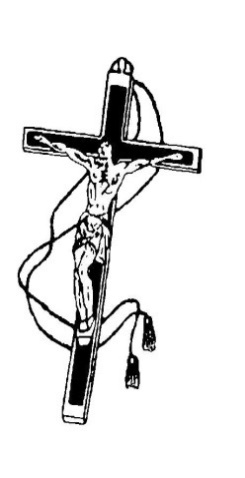             Niedziela: 25 sierpnia 2019 r. – XXI niedziela zwykła            Niedziela: 25 sierpnia 2019 r. – XXI niedziela zwykła8.00Za + Lucynę Cyganiak w  30. dzień po śmierci10.00O Miłosierdzie Boże i radość życia wiecznego w 3. rocznicę śmierci Bartosza12.001) W intencji Parafian2) Za ++ tatę Jana w 11. rocznicę śmierci, mamę Janinę w 14. rocznicę śmierci, ciotkę Genowefę, dziadków Katarzynę i Stanisława oraz Mariannę i Antoniego3) W intencji Rodziców po stracie Dziecka - o Boże błogosławieństwo i opiekę Matki Bożej19.00O radość życia wiecznego dla męża Harrego, brata Wojciecha i ++ z rodzinyPoniedziałek: 26 sierpnia 2019 r. – NMP Częstochowskiej, uroczystość Poniedziałek: 26 sierpnia 2019 r. – NMP Częstochowskiej, uroczystość 8.00Za + Mirosława Błaszczyk – od uczestników pogrzebu18.30Za męża Krzysztofa i córki – o uzdrowienie serc i Boże błogosławieństwo  Wtorek: 27 sierpnia 2019 r. – św. Moniki, wspomnienieWtorek: 27 sierpnia 2019 r. – św. Moniki, wspomnienie8.00W pewnej intencji  18.301) W intencji Jadwigi z okazji 70. urodzin – z podziękowaniem za otrzymane łaski i z prośbą o dalsze błogosławieństwo Boże, opiekę Matki Bożej Niepokalanej i zdrowie2) Za + męża Wacława – intencja od żony KrystynyŚroda: 28 sierpnia 2019 r. – św. Augustyna, biskupa i doktora Kościoła, wspomnienieŚroda: 28 sierpnia 2019 r. – św. Augustyna, biskupa i doktora Kościoła, wspomnienie8.00Za + Jakuba Duniewicza – od uczestników pogrzebu 18.301) Za + Martę Szyszka2) Za ++ rodziców Czesławę i Edmunda oraz ++ dziadków z obojga stron oraz brata Leszka Czwartek: 29 sierpnia 2019 r. – Męczeństwo św. Jana Chrzciciela, wspomnienieCzwartek: 29 sierpnia 2019 r. – Męczeństwo św. Jana Chrzciciela, wspomnienie8.00Za + Halinę Drela – od uczestników pogrzebu18.301) W intencji Czesława z okazji 60. urodzin, o Boże błogosławieństwo i opiekę Matki Bożej Niepokalanej 2) Za + mamę Wacławę Kołodziejską w 8. rocznicę śmierci Piątek: 30 sierpnia 2019 r. Piątek: 30 sierpnia 2019 r. 8.001) Za + Romana Jóźwiaka – intencja od sąsiadów z ul. Różanej2) Z podziękowaniem za dar rodziny i z prośbą o błogosławieństwo Boże i opiekę Matki Bożej, o wytrwałość w wierze, nadziei i miłości dla Barbary i jej rodziny18.301) Za + Leona Kalinę w 35. rocznicę śmierci, ++ Łucję, Marcela, ++ z rodziny i dusze w czyśćcu cierpiące2) Za + Edwarda w 7. rocznicę śmierci Sobota: 31 sierpnia 2019 r. Sobota: 31 sierpnia 2019 r. 8.001) W rocznicę ślubu o Boże błogosławieństwo  opiekę Matki Bożej dla Małżeństwa i całej rodziny2) Za ++ rodziców Janinę Burdzińską w 1. rocznicę śmierci i Edwarda Burdzińskiego18.301) Z podziękowaniem za 3 lata posługi w parafii o. Dawida, z prośbą o dalszą opiekę Niepokalanej i św. Eugeniusza2) Za + Ryszarda Nowaczyka – intencja od Ireny z rodziną3) Z podziękowaniem za otrzymane łaski, z prośbą o dalsze błogosławieństwo, opiekę Matki Bożej, dary Ducha Świętego oraz zdrowie dla Zofii i Pawła z okazji 20. rocznicy ślubuNiedziela: 01 września 2019 r. – XXII niedziela zwykła Niedziela: 01 września 2019 r. – XXII niedziela zwykła 8.001) Za + Henryka Breske w 30. dzień po śmierci2) Za + Henryka Sawicz w 30. dzień po śmierci10.001) Za + męża Stefana w 4. rocznicę śmierci, ++ Małgorzatę Michalak i Zbigniewa Kota2) W intencji Beaty i Dariusza – o Boże błogosławieństwo dla nich i całej rodziny12.001) W intencji Parafian2) Za + Kazimierza Janickiego w 14. rocznicę śmierci oraz ++ z rodzin Janickich i Rzemieniów3) W intencji Jarka, z podziękowaniem za dar życia z okazji 37. rocznicy urodzin i chrztu św. – o Boże błogosławieństwo, potrzebne łaski i światło Ducha Świętego19.00Za + Antoniego Golec (gregorianka)